
ประกาศจังหวัดชลบุรี
เรื่อง ประกาศผู้ชนะการเสนอราคา ซื้อวัสดุสำนักงาน จำนวน ๑๒ รายการ โดยวิธีเฉพาะเจาะจง
--------------------------------------------------------------------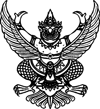 
ประกาศจังหวัดชลบุรี
เรื่อง ประกาศผู้ชนะการเสนอราคา ซื้อวัสดุสำนักงาน จำนวน ๑๒ รายการ โดยวิธีเฉพาะเจาะจง
--------------------------------------------------------------------               ตามที่จังหวัดชลบุรี โดยโรงพยาบาลพนัสนิคม ได้มีโครงการ ซื้อวัสดุสำนักงาน จำนวน ๑๒ รายการ
โดยวิธีเฉพาะเจาะจง  นั้น
               วัสดุสำนักงาน จำนวน ๑๒ รายการ จำนวน ๑ งาน ผู้ได้รับการคัดเลือก ได้แก่ ร้าน เอส.เค.ซัพพลาย (ขายปลีก) โดยเสนอราคา เป็นเงินทั้งสิ้น ๓๙,๘๑๖.๐๐ บาท (สามหมื่นเก้าพันแปดร้อยสิบหกบาทถ้วน) รวมภาษีมูลค่าเพิ่มและภาษีอื่น ค่าขนส่ง ค่าจดทะเบียน และค่าใช้จ่ายอื่นๆ ทั้งปวง               ตามที่จังหวัดชลบุรี โดยโรงพยาบาลพนัสนิคม ได้มีโครงการ ซื้อวัสดุสำนักงาน จำนวน ๑๒ รายการ
โดยวิธีเฉพาะเจาะจง  นั้น
               วัสดุสำนักงาน จำนวน ๑๒ รายการ จำนวน ๑ งาน ผู้ได้รับการคัดเลือก ได้แก่ ร้าน เอส.เค.ซัพพลาย (ขายปลีก) โดยเสนอราคา เป็นเงินทั้งสิ้น ๓๙,๘๑๖.๐๐ บาท (สามหมื่นเก้าพันแปดร้อยสิบหกบาทถ้วน) รวมภาษีมูลค่าเพิ่มและภาษีอื่น ค่าขนส่ง ค่าจดทะเบียน และค่าใช้จ่ายอื่นๆ ทั้งปวงประกาศ ณ วันที่   ๒๘  มีนาคม  พ.ศ. ๒๕๖๗

                 ขนิษฐา เจริญขจรชัย              (นางขนิษฐา เจริญขจรชัย)
         ผู้อำนวยการโรงพยาบาลพนัสนิคม
   ปฏิบัติราชการแทนผู้ว่าราชการจังหวัดชลบุรี